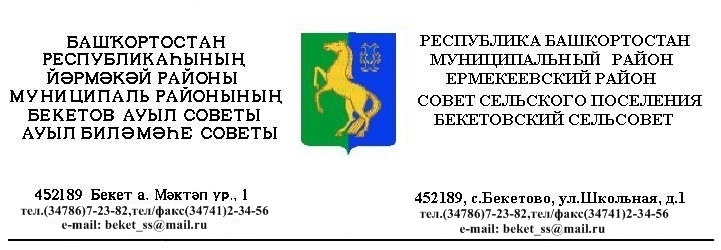     ҠАРАР                                                                                  РЕШЕНИЕ  «14 »  ноябрь  2016 й.                   №  13.7                     «14»  ноября  2016 г.                             Об утверждении положения об организации захоронения                         и содержании мест захоронения на территории сельского                        поселения   Бекетовский  сельсовет муниципального района                        Ермекеевский  район Республики Башкортостан       В соответствии с Федеральным законом от 6 октября 2003 года № 131-ФЗ "Об общих принципах организации местного самоуправления в Российской Федерации", Федеральным законом от 12 января 1996 года № 8-ФЗ"О погребении и похоронном деле", Законом Республики Башкортостан от 25 декабря 1996 года № 63-з "О погребении и похоронном деле в Республике Башкортостан", в целях осуществления организации  захоронения и  содержании мест захоронения в сельском поселении  Бекетовский сельсовет муниципального района  Ермекеевский район Республики Башкортостан ,Совет сельского поселения  Бекетовский сельсовет муниципального района  Ермекеевский район Республики Башкортостан решил: 1. Отменить решение Совета сельского поселения  Бекетовский  сельсовет муниципального района  Ермекеевский район Республики Башкортостан 15.10 от 05.05.2008.  « О принятии положения об организации ритуальных услуг и содержание мест захоронения в сельском поселении Бекетовский сельсовет муниципального района Ермекеевский район Республики Башкортостан»2. Утвердить Положение об организации захоронения и содержании мест захоронения на территории сельского поселения  Бекетовский  сельсовет муниципального района  Ермекеевский район Республики Башкортостан.3. Настоящее решение вступает в силу со дня обнародования на   стенде в здании  администрации  сельского поселения  Бекетовский  сельсовет муниципального района   Ермекеевский район Республики Башкортостан.Глава сельского поселенияБекетовский сельсовет                          З.З. Исламова  Приложениек Решению сельского поселения Бекетовский  сельсоветМР  Ермекеевский район РБот «14»  ноября 2016г. № 13.7Положениеоб организации захоронения и содержании мест Бекетовский   сельсовет муниципального района   Ермекеевский район Республики Башкортостан                             1. Общие положения 1.1. Настоящее Положение разработано в соответствии с Федеральным законом от 12 января 1996 года N 8-ФЗ «О погребении и похоронном деле», «Санитарными правилами и нормами СанПиН 2.1.1279-03», Федеральным законом от 6 октября 2003 года № 131-ФЗ "Об общих принципах организации местного самоуправления в Российской Федерации", Законом Республики Башкортостан от 25 декабря 1996 года № 63-з "О погребении и похоронном деле в Республике Башкортостан", устанавливает на территории сельского поселения  Бекетовский  сельсовет муниципального района  Ермекеевский район Республики (далее - сельское поселение) принципы регулирования отношений, связанных с погребением умерших (погибших), определяет порядок организации захоронения и содержания мест захоронения.1.2. Настоящее Положение является обязательным для физических и юридических лиц, осуществляющих захоронение на территории сельского поселения.1.3. Организация захоронения и содержание мест захоронения на территории сельского поселения осуществляются администрацией сельского поселения. 2. Понятия и определения, используемые в настоящем Положении- Погребение - обрядовое действие по захоронению тела (останков) или праха умершего (погибшего).- Зона захоронения - часть территории кладбища, на которой осуществляется погребение умерших (погибших) в гробах.- Участки кладбища - участки, на которые разбивается дорожной сетью зона захоронения кладбища.- Места погребения - специально отведенные в соответствии с санитарными, экологическими и иными требованиями участки земли с сооружаемыми на них кладбищами для захоронения тел (останков) умерших, а также иными сооружениями, предназначенными для осуществления погребения умерших, в том числе:- Захоронение - земельный участок, на котором осуществлено погребение тела (останков) или праха умершего (погибшего).- Одиночное захоронение - земельный участок, на котором осуществлено погребение тела (останков) умершего (погибшего), не имеющего супруга, близких родственников, иных родственников либо законного представителя.- Родственное захоронение - земельный участок, на котором осуществлено погребение тела (останков) умершего (погибшего), с учетом погребения в дальнейшем на этом участке земли умершего супруга или близкого родственника.- Семейное (родовое) захоронение - земельный участок увеличенных размеров, рассчитанный более чем на две могилы, для погребения умерших (погибших, связанных родством).- Могила - углубление в земле для погребения гроба с телом (останками).- Недействующее место погребения - место погребения, на котором последнее захоронение фактически осуществлено не ранее истечения установленного законом срока минерализации останков - 20 лет.-  Нормы землеотвода для захоронения - размеры участков захоронения, установленные нормативными документами.- Кладбищенский период - установленный срок разложения и минерализации останков.- Останки - тело умершего (погибшего).- Гроб с останками - деревянный, металлический или иной ящик, в который помещаются останки умершего для последующего погребения.- Похороны - обряд погребения тела (останков) или праха умершего.- Похоронные принадлежности - деревянные, металлические или иные гробы, траурные венки и ленты (в том числе с надписями), предметы предпохоронного туалета, одежда, обувь, покрывала и другие предметы похоронного ритуала.-  Надмогильное сооружение - сооружение (памятник, крест, ограда, цветник и т.п.), устанавливаемое над захоронением (над могилой).- Памятник - мемориальное сооружение (плита, стела, обелиск, изваяние), на котором могут быть указаны фамилия, имя, отчество захороненного, даты рождения и смерти и могут быть помещены изображения трудовых, боевых и религиозных символов, а также эпитафия.- Лицо, осуществляющее организацию погребения, - лицо, взявшее на себя обязанности по оформлению захоронения.- Пункт нахождения инвентаря для ухода за могилой - помещение, в котором хранится инвентарь для ухода за могилой - лопаты, грабли, ведра и т.п.- Регистрационный знак - табличка с указанием фамилии, имени, отчества захороненного и дат его жизни.- Свидетельство о смерти - медицинский, юридический и учетный документ, удостоверяющий факт и причину смерти и являющийся источником информации для государственной статистики причин смерти и основанием для оформления документов на погребение. 3. Лицо, осуществляющее организацию погребения3.1. Исполнителями волеизъявления умершего являются лица, указанные в его волеизъявлении, при их согласии взять на себя обязанность исполнить волеизъявление умершего. В случае отсутствия в волеизъявлении умершего указания на исполнителей волеизъявления либо в случае их отказа от исполнения волеизъявления умершего осуществить организацию погребения умершего имеют право супруг, дети, родители, усыновленные, усыновители, родные братья и родные сестры, внуки, бабушки, иные родственники либо законные представители умершего. В случае мотивированного отказа кого-либо из указанных лиц от исполнения волеизъявления умершего оно может быть исполнено иным лицом, взявшим на себя обязанность осуществить погребение умершего.3.2. Лицо, взявшее на себя обязанность по организации похорон, должно осуществить весь процесс организации погребения, в том числе оформление документов, необходимых для погребения, получение справки о смерти, свидетельства о смерти, пособия на погребение.3.3. Погребение умерших, личность которых не установлена органами внутренних дел, осуществляется с согласия этих органов администрацией сельского поселения, путем предания земле на определенных для таких случаев участках  общественных кладбищ.4. Порядок оформления захоронения4.1. Лицо, взявшее на себя обязанность по организации похорон обращается в администрацию сельского поселения с заявлением о выдаче разрешения и предоставлении место под захоронение умершего по форме, согласно приложению №1 к Положению.О предстоящих похоронах администрация сельского поселения должна быть извещена не позднее чем за сутки.4.2. Погребение умершего (погибшего) в могилу производится на основании письменного разрешения, выданного администрацией сельского поселения по форме, согласно приложению №2 к Положению.4.3. Разрешение на погребение умершего (погибшего) в могилу предоставляется  администрацией сельского поселения при наличии у лица, взявшего на себя обязанность по организации погребения (заявителя):1) письменного заявления на погребение умершего (погибшего) в могилу лица, взявшего на себя обязанность на погребение;2) паспорта заявителя;3) свидетельства о смерти на умершего (погибшего).4.4. Разрешается производить погребение тел (останков) умерших (погибших) в оградах захоронений близких родственников вплотную к ранее погребенному без увеличения территории существующего захоронения и без учета истечения кладбищенского периода. Близкими родственниками умершего (погибшего) являются: дети, супруг (супруга), родители.5. Порядок погребения, перезахоронения и эксгумации останков5.1. Погребение останков на кладбищах может производиться:- в землю: в гробах, без гробов.5.2. На кладбищах должны быть отведены отдельные участки для погребения невостребованных умерших (погибших), а также умерших, личность которых не установлена.5.3. Погребение умерших (погибших) не при криминальных обстоятельствах, в случае если они не имеют супруга, близких родственников, иных родственников либо законного представителя умершего (погибшего), личность которых установлена, а также умерших (погибших), от погребения которых супруг, близкие родственники или иные лица отказались, осуществляется администрацией сельского поселения путем захоронения на специально отведенных местах.5.4. Подготовка могил и погребение умершего производятся в соответствии с санитарными правилами не ранее чем через 24 часа после наступления смерти или в более ранние сроки в случае чрезвычайных ситуаций по разрешению медицинских органов при предъявлении подлинника свидетельства о смерти, выданного органами ЗАГС.5.5. Земельный участок выделяется для погребения умершего гробом на безвозмездной основе на кладбище сельского поселения. Размер участка, как правило, должен гарантировать погребение на нем умершего супруга или близкого родственника.5.6. Размеры вновь отводимых земельных участков под захоронения показаны в Таблице 1.Таблица 1РАЗМЕРЫЗЕМЕЛЬНЫХ УЧАСТКОВ, ОТВОДИМЫХ ПОД ЗАХОРОНЕНИЯ5.7. Размеры железобетонного или гранитного поребрика, ограды или живой изгороди должны иметь внешние габариты в пределах размеров отведенного участка захоронения.5.8. В случае погребения умершего (погибшего) в нестандартном гробу размер могилы увеличивается в зависимости от размера гроба без увеличения площади отводимого участка.5.9. При погребении гроба с телом (останками) или тела (останков) без гроба глубину могилы следует устанавливать в зависимости от местных условий (характера грунтов и уровня стоячих грунтовых вод). При этом глубина могилы должна составлять не менее 1,5 м (от поверхности земли до крышки гроба - 1 м). Во всех случаях отметка дна могилы должна быть на 0,5 м выше уровня стоячих грунтовых вод.5.10. Над каждой могилой должна быть земляная насыпь высотой 0,5  от поверхности земли или надмогильное сооружение (плита). Насыпь должна выступать за края могилы для защиты ее от поверхностных вод.При погребении тела умершего в сидячем положении слой земли над телом умершего, включая надмогильную насыпь, должен быть не менее1 м.5.11. На новых кладбищах или на вновь прирезанных участках погребение производится в последовательном порядке по действующей нумерации подготовленных могил.5.12. Категорически запрещается отвод мест под захоронения на неподготовленной территории кладбища, а также на затопленных и заболоченных участках. Не допускается устройство захоронений в разрывах между могилами на участке рядовых захоронений, на обочинах дорог и в пределах защитных зон.5.13. При захоронении на каждом могильном холме устанавливается табличка с указанием фамилии, имени, отчества умершего, даты рождении и даты смерти. При погребении на свободное место кладбища устанавливается временное ограждение для установления границ отведенного участка.5.14. Каждое захоронение фиксируется в Книге регистрации захоронений (приложение №3 к Положению). Книга регистрации захоронений является документом строгой отчетности и находится в администрации сельского поселения. Лицом, ответственным за ведение записей в Книге регистрации захоронений является управляющий делами администрации сельского поселения.5.15. Лицу, осуществляющему организацию погребения, выдается разрешение на захоронение с указанием фамилии, имени и отчества умершего (погибшего), места захоронения (кладбище населенного пункта) и даты захоронения, паспортных данных заявителя.5.16. Перезахоронение тел (останков) умерших (погибших) на территории сельского поселения запрещено.Как исключение, перезахоронение или эксгумация допускается в случае ликвидации кладбища или его участка, в случае нарушения правил содержания захоронений по истечении кладбищенского периода, а также по постановлению прокуратуры или правоохранительных органов в соответствии с действующим законодательством.5.17. В границах участка, отведенного для захоронения, разрешается посадка живой зеленой изгороди из кустарника с последующей ее подстрижкой, посадка высокорослых деревьев - запрещается.    5.18. Категорически запрещается  погребение умерших на закрытых кладбищах и других местах вне кладбища.6. Создание и организация места погребения (кладбища)6.1. Решение о создании новых мест погребения (кладбища) принимается в форме решения Совета сельского поселения.6.2. Погребение умерших (погибших) на территории сельского поселения осуществляется на специально отведенных для этих целей и в соответствии с санитарными, экологическими и иными требованиями участках земли, с сооружаемыми на них кладбищами для погребения тел (останков) умерших, а также иными зданиями и сооружениями, предназначенными для осуществления деятельности по погребению.6.3. Создаваемые, а также существующие места погребения не подлежат сносу и могут быть перенесены только в соответствии с постановлением администрации сельского поселения в случае угрозы постоянных затоплений и других стихийных бедствий.6.4. Кладбище, расположенное на территории сельского поселения открыто для посещений ежедневно:- с 1 мая по 30 сентября - с 8.00 до 20.00;- с 1 октября по 30 апреля - с 8.00 до 18.00.6.5. Погребение умерших осуществляется ежедневно с 9.00 до 18.00 часов.6.6. Земельный участок размером 5,0 кв. м (2,5 м x 2,0 м) для одиночного захоронения на открытом (действующем) кладбище предоставляется бесплатно.6.7. Земельный участок размером 7,5 кв. м (2,5 x 3,0 м) для родственного захоронения на открытом (действующем) кладбище предоставляется бесплатно.Дополнительный земельный участок для родственного захоронения размером не более10 м2 (4,0 x 2,5 м) предоставляется непосредственно при погребении умершего (погибшего) на срок не более 15 лет. В случае если в течение заявленного периода зарезервированный участок окажется невостребованным, договор резервирования считается расторгнутым.6.8. Предоставление услуг при погребении умерших (погибших), являвшихся участниками Великой Отечественной войны, производится в соответствии со статьей 24 Федерального закона "О ветеранах".6.9. Погребение умершего (погибшего) в существующую могилу разрешается по прошествии 20 лет с момента предыдущего погребения.6.10. В границах земельного участка, предоставленного для захоронения, разрешается посадка живой зеленой изгороди из кустарника, цветов, установка надмогильных сооружений.6.11. Эксгумация останков умерших производится в соответствии с требованиями, установленными законодательством Российской Федерации.6.12. Осквернение и уничтожение мест погребения недопустима и влечет ответственность, предусмотренную законодательством Российской Федерации.7. Изготовление и установка надмогильных сооружений7.1. Работы на кладбищах, связанные с установкой, демонтажем, ремонтом или заменой надмогильных сооружений, производятся с предупреждением о проведении таких работ администрацию сельского поселения, в ведении которой находится кладбище.7.2. Установка памятников, стел, других памятных знаков и надмогильных сооружений не на месте захоронения запрещена.7.3. Надмогильные сооружения устанавливаются только в пределах отведенного земельного участка для захоронения в соответствии с размерами участков, установленными настоящим Положением. Устанавливаемые надмогильные сооружения не должны иметь частей, выступающих за границы участка или нависающих над ними.7.4. Граждане, допустившие самовольное использование земельных участков в размерах, превышающих установленные настоящим Положением, обязаны устранить нарушения в течение 20 дней с момента их письменного предупреждения администрации сельского поселения, в ведении которой находится кладбище.7.5. Уполномоченные лица администрации сельского поселения обязаны сообщать родственникам погребенного о пришедших в ветхость надмогильных сооружениях и требовать их устранения.7.6. Надписи на надмогильных сооружениях должны соответствовать сведениям о действительно захороненных в данном месте умерших.7.7. Установленные гражданами (организациями) надмогильные сооружения (памятники, цветники, мемориальные доски, ограды вокруг могилы) являются их собственностью.7.8. Граждане (организации), произведшие погребение, обязаны содержать надмогильные сооружения и живую зеленую изгородь в надлежащем порядке и своевременно производить оправку надмогильных холмов.7.9. Собственники надмогильных сооружений имеют право застраховать их на случай утраты или повреждения в установленном законодательством порядке.7.10. Администрация сельского поселения не несет материальной ответственности за сохранность установленных надмогильных сооружений.8. Правила содержания кладбищ8.1. Территория кладбища оборудуется:- вывеской с указанием  режима работы;- стендом для размещения объявлений и постановлений (распоряжений) администрации сельского поселения касающихся порядка погребения, правил посещения кладбищ, прав и обязанностей граждан, а также иной необходимой информации;- скамейками;- общественным туалетом;- контейнером для складирования и временного хранения мусора (мусоросборником).8.2. Территория кладбища должна быть огорожена.8.3. Прилегающая к кладбищу территория должна быть благоустроена и иметь место для стоянки автотранспорта, въезд которого на территорию кладбище запрещается.8.4. Ответственность за организацию захоронения и санитарное состояние территории кладбища возлагается на администрацию сельского поселения.       9. Правила посещения кладбищ9.1. На территории кладбищ посетители должны соблюдать общественный порядок и тишину.9.2. На территории кладбищ запрещается:- выгул собак, выпас домашних животных, ловля птиц;- разведение костров, добыча песка и глины, резка дерна;- нахождение после закрытия;- раскопка грунта не связанного с захоронением, складирование запасов строительных и других материалов, выброс мусора;- самовольно без разрешения администрации сельского поселения произведение погребения, нарушение планировки;- повреждение зеленых насаждений, цветов.- повреждение  надмогильных сооружений.9.3. На территории кладбищ запрещается передвижение на автомобилях, мотоциклах, велосипедах и других средствах передвижения.9.4.Территория кладбища открыта для посещения гражданами круглогодично.9.5. Осквернение или уничтожение мест погребения влечет ответственность, предусмотренную действующим законодательством Российской Федерации.10. Ответственность за нарушение настоящего Положения10.1. За нарушение правил, установленных настоящим Положением лица привлекаются к административной ответственности в соответствии с действующим законодательством.10.2. Наложение мер административной ответственности не освобождает виновных лиц от устранения допущенных нарушений и возмещения причиненного ущерба.Приложение №1 к ПоложениюГлаве сельского поселения  Бекетовский  сельсоветМР  Ермекеевский район РБот _____________________адрес ________________________________________________Документ, удостоверяющий личность:___________________________контактный телефон________________                                    Заявление о захороненииПрошу Вас выдать разрешение и предоставить место под захоронение __________________________________________________________________                                  (Ф.И.О. полностью)проживавшего по адресу: ____________________________________________ __________________________________________________________________,умершего (умершей)    «___ »__________ 20___ г. Свидетельство о смерти серия _______№______   от «___»          ________   20___ г.выдано ЗАГС_____________________ ______    (дата выдачи) ____________на кладбище           ___________________________________________________                                               (наименование населенного пункта) Дата захоронения    «___» ____________ 20__г. Обязуюсь:- установить ограду вокруг захоронения в соответствии с действующими порядком и правилами, установленными в сельском поселении  Бекетовский   сельсовет- установку ограды и надмогильных сооружений (памятника, надгробия),а также их монтаж, демонтаж, ремонт и замену осуществлять с письменного уведомления администрации сельского поселения._______________________________________ (_______________________________________ )Дата                          подпись                               расшифровка подписиПриложение №2 к ПоложениюРазрешение на захоронение на кладбище сельского поселения  Бекетовский   сельсоветАдминистрация сельского поселения  Бекетовский  сельсовет предоставляет место на кладбище _____________________________________земельный участок размером _________________________________________для захоронения ____________________________________________________                                                                             Ф.И.О. умершегоумершего (умершей) «___» _________ 20 ___г.,свидетельство о смерти № _____________ от «___» _______ 20 ___г.                                                                                                    (дата выдачи)выдано ЗАГС ____________________________________________________Настоящее разрешение выдано на основании заявления от гражданина (ки)__________________________________________________________________паспорт серия__________№_____________ от «__» _____________ 20__г.Глава сельского поселения Бекетовский сельсовет: _______________  З.З.Исламова  М.П.Приложение №3 к ПоложениюКнига регистрации захоронений сельскогоПоселения Бекетовский  сельсоветВид захороненияРазмеры земельного участкаРазмеры земельного участкаРазмеры земельного участкаРазмеры могилыРазмеры могилыВид захоронениядлина, мширина, мплощадь, кв. мдлина, мширина, мОдиночное2,52521Двойное2,537,521№ п/пДата обращенияДата захороненияФ.И.О. заявителяФ.И.О. умершего (ей)Дата рожденияДата смертиСвидетельствоо смерти(номер, дата выдачи)Место захоронения –кладбище(населенный пункт)1   2     3         4          5       6       7          8           9